Nom de l’entreprise (émetteur)AdresseCode postal -VilleTéléphoneE-mailNom de l’entreprise (destinataire)À l’attention de …AdresseCode postal - VilleLyon, le 08/07/2020Objet : Relance de paiement – Facture n°00000Madame, Monsieur,Sauf erreur de notre part, nous sommes toujours en attente de paiement de la facture n° 00000, datée du 00/00/0000, et d’un montant de xxx€. Vous trouverez celle-ci en pièce jointe pour rappel.Nous vous saurions gré de procéder au paiement dans les meilleurs délais.Si toutefois votre règlement nous parvenait avant réception de ce courrier, veuillez ne pas tenir compte de celui-ci. Vous remerciant de faire le nécessaire, et restant à votre entière disposition pour toute question, nous vous prions d'agréer, Madame, Monsieur, l'expression de nos salutations distinguées. Signature Prénom - Nom 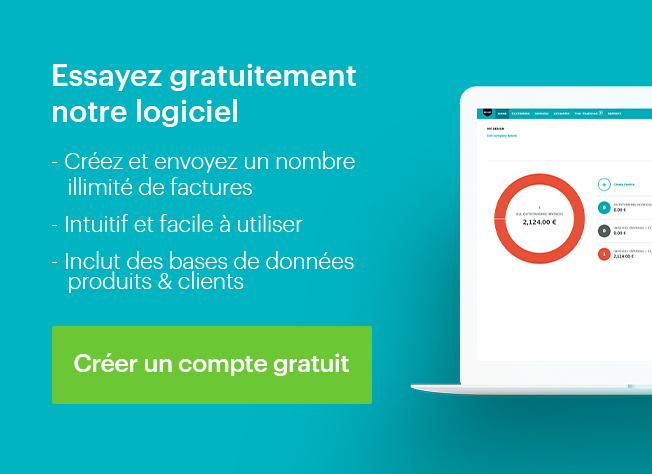 InstructionsInstructionsModèle gratuit de lettre de relance de paiement - InstructionsModèle gratuit de lettre de relance de paiement - InstructionsLogiciel ZervantLogiciel ZervantLogiciel de facturation gratuitLogiciel de facturation gratuit